CSInParallel ProjectMarch 29, 2016Pandemic with MPI,In this module you will read about how we can model the spread of infectious diseases computationally. We can make use of distributed computing with message passing to shorten the time needed to model very large populations, which can be computationally intensive on a single computer. Each section linked below explains both the computational model and the code, which uses the Message Passing Interface Library, or MPI, to build a distributed processing solution.CHAPTERONEINFECTIOUS DISEASEBy Aaron Weeden, Shodor Education Foundation, Inc. 1 Heavily modified by Yu Zhao, Macalester College OverviewEpidemiology is the study of infectious disease. Infectious diseases are said to be “contagious” among people if they are transmittable from one person to another. Epidemiologists can use models to assist them in predicting the behavior of infectious diseases. This module will develop a simple agent-based infectious disease model, develop a parallel algorithm based on the model, provide a coded implementation for the algorithm, and explore the scaling of the coded implementation on high performance cluster resources.Pre-assessment RubricThis rubric is to gauge students’ initial knowledge and experience with the materials presented in this module. Students can be asked to rate their knowledge and experience on the following scale and in the following subject areas, bith before and after they complete this module.Scaleno knowledge, no experiencevery little knowledge, very little experiencesome knowledge, some experiencea good amount of knowledge, a good amount of experiencehigh level of knowledge, high level of experienceSubject areasDisease modelingParallel Algorithm DesignParallel HardwareMPI programmingOpenMP programmingUsing a clusterScaling parallel code1 For original documentation and code developed by Aaron Weeden, please go to original pandemic.The goal of the reading and exercises in this module are to see gains in the above subject areas after completing it.ModelThe model makes certain assumptions about the spread of the disease. In particular, it assumes that the disease spreads from one person to another person with some “contagiousness factor”, that is, some percent chance that the disease will be transmitted. The model further assumes that diseases can only be spread from a person who is carrying the disease, a so-called “infected” person, to a person who is capable of becoming infected, also known as a “susceptible” person. The disease is assumed to have a certain incubation period, or “duration” – a length of time during which the disease remains in the person. The disease is also assumed to be transmittable only within a certain distance, or “infection radius”, from a person capable of transmitting the disease. The model further assumes that each person moves randomly at most 1 unit in a given direction each day. Finally, the model assumes that after the duration of the disease within a person, the person can become either “immune” to the disease, incapable of being further infected or of infecting other people but still able to move around, or “dead”, incapable of being further infected, infecting other people, or moving.The description below explains the various entities in the model. Things in underlines are entities, things in bold are attributes of the entities, and things in italics refer to entities found elsewhere in the description. (pl. people)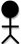 Has a certain X location and a certain Y location, which tell where it is in the environment.Has a certain state, which can be either ‘susceptible’, ‘infected’, ‘immune’, or ‘dead’. States are stored in the memories of processes and threads. They can also be represented by color (black for susceptible, red for infected, green for immune, no color for dead), or by a ASCII character (o for susceptible, X for infected, I for immune, no character for dead). Disease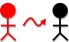 Has a certain duration, which is the number of days in which a person remains infected.Has a certain contagiousness factor, which is the likelihood of it spreading from one person to another.Has a certain deadliness factor, which is the likelihood that a person will die from the disease. 100 minus this is the likelihood that a person will become immune to the disease. Environment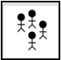 Has a certain width and height, which bound the area in which people are able to move. Timer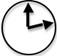 Counts the number of days that have elapsed in the simulation. Thread (pl. threads)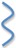 A computational entity that controls people and performs computations.Shares memory with other threads, a space into which threads can read and write data.Process (pl. processes)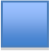 A computational entity that controls people and performs computations.Has its own private memory, which is a space into which it can read and write data.Has a certain rank, which identifies it.Communicates with other processes by passing messages, in which it sends certain data.Can spawn threads to do work for it.Keeps count of how many susceptible, infected, immune, and dead people exist.Introduction to ParallelismIn parallel processing, rather than having a single program execute tasks in a sequence, the program is split among multiple “execution flows” executing tasks in parallel, i.e.  at the same time.  The term “execution flow” refers to a discrete computational entity that performs processes autonomously. A common synonym is “execution context”; “flow” is chosen here because it evokes the stream of instructions that each entity processes.Execution flows have more specific names depending on the flavor of parallelism being utilized. In “distributed memory” parallelism, in which execution flows keep their own private memories (separate from the memories of other execution flows), execution flows are known as “processes”. In order for one process to access the memory of another process, the data must be communicated, commonly by a technique known as “message passing”. The standard of message passing considered in this module is defined by the “Message Passing Interface (MPI)”, which defines a set of primitives for packaging up data and sending them between processes.In another flavor of parallelism known as “shared memory”, in which execution flows share a memory space among them, the execution flows are known as “threads”. Threads are able to read and write to and from memory without having to send messages. 2 The standard for shared memory considered in this module is OpenMP, which uses a series of “pragma”s, or directives for specifying parallel regions of code to be executed by threads. 3A third flavor of parallelism is known as “hybrid”, in which both distributed and shared memory are utilized. In hybrid parallelism, the problem is broken into tasks that each process executes in parallel; the tasks are then broken further into subtasks that each of the threads execute in parallel. After the threads have executed their sub-tasks, the processes use the shared memory to gather the results from the threads, use message passing to gather the results from other processes, and then move on to the next tasks.Parallel HardwareIn order to use parallelism, the underlying hardware needs to support it. The classic model of the computer, first established by John von Neumann in the 20:math:{}^{th} century, has a single CPU connected to memory. Such an architecture does not support parallelism because there is only one CPU to run a stream of instructions. In order for parallelism to occur, there must be multiple processing units running multiple streams of instructions. “Multi- core” technology allows for parallelism by splitting the CPU into multiple compute units called cores. Parallelism can also exist between multiple “compute nodes”, which are computers connected by a network. These computers may themselves have multi-core CPUs, which allows for hybrid parallelism: shared memory between the cores and message passing between the compute nodes.Motivation for Parallelism2 It should be noted that shared memory is really just a form of fast message passing. Threads must communicate, just as processes must, but threads get to communicate at bus speeds (using the front-side bus that connects the CPU to memory), whereas processes must communicate at network speeds (Ethernet, infiniband, etc.), which are much slower.3 Threads can also have their own private memories, and OpenMP has pragmas to define whether variables are public or private.We now know what parallelism is, but why should we use it? The three motivations we will discuss here are speedup, accuracy, and scaling. These are all compelling advantages for using parallelism, but some also exhibit certain limita- tions that we will also discuss.“Speedup” is the idea that a program will run faster if it is parallelized as opposed to executed serially. The advantage of speedup is that it allows a problem to be modeled 4 faster. If multiple execution flows are able to work at the same time, the work will be finished in less time than it would take a single execution flow.“Accuracy” is the idea of forming a better solution to a problem. If more processes are assigned to a task, they can spend more time doing error checks or other forms of diagnostics to ensure that the final result is a better approximation of the problem that is being modeled. In order to make a program more accurate, speedup may need to be sacrificed.“Scaling” is perhaps the most promising of the three. Scaling says that more parallel processors can be used to model a bigger problem in the same amount of time it would take fewer parallel processors to model a smaller problem. A common analogy to this is that one person in one boat in one hour can catch a lot fewer fish than ten people in ten boats in one hour.There are issues that limit the advantages of parallelism; we will address two in particular. The first, communication overhead, refers to the time that is lost waiting for communications to take place before and after calculations. During this time, valuable data is being communicated, but no progress is being made on executing the algorithm. The communication overhead of a program can quickly overwhelm the total time spent modeling the problem, sometimes even to the point of making the program less efficient than its serial counterpart. Communication overhead can thus mitigate the advantages of parallelism.A second issue is described in an observation put forth by Gene Amdahl and is commonly referred to as “Amdahl’s Law”. Amdahl’s Law says that the speedup of a parallel program will be limited by its serial regions, or the parts of the algorithm that cannot be executed in parallel. Amdahl’s Law posits that as the number of processors devoted to the problem increases, the advantages of parallelism diminish as the serial regions become the only part of the code that take significant time to execute. In other words, a parallel program can only execute as fast as its serial regions. Amdahl’s Law is represented as an equation as follows:Speedup =      1        1−P + PwhereP = the proportion of the program that can be made parallel1 – P = the proportion of the program that cannot be made parallelN = the number of processorsAmdahl’s Law provides a strong and fundamental argument against utilizing parallel processing to achieve speedup. However, it does not provide a strong argument against using it to achieve accuracy or scaling. The latter of these is particularly promising, as it allows for bigger classes of problems to be modeled as more processors become available to the program. The advantages of parallelism for scaling are summarized by John Gustafson in Gustafson’s Law, which says that bigger problems can be modeled in the same amount of time as smaller problems if the processor count is increased. Gustafson’s Law is represented as follows:Speedup(N) = N ˘(1˘P ) ∗ (N ˘1)whereN = the number of processors1–P = the proportion of the program that cannot be made parallel4 Note that we refer to “modeling” a problem, not “solving” a problem. This follows the computational science credo that algorithms running on computers are just one tool used to develop approximate solutions (models) to a problem. Finding an actual solution may involve the use of many other models and tools.‘Amdahl’s Law reveals the limitations of what is known as “strong scaling”, in which the number of processes remains constant as the problem size increases. Gustafson’s Law reveals the promise of “weak scaling”, in which the number of processes increases along with the problem size. These concepts will be explored further in Exercise 4.CodeThe code in this module is written in the C programming language, chosen for its ubiquity in scientific computing as well as its well-defined use of MPI and OpenMP.The code is attached to this module in pandemic-MPI.zip (there will be a link to download it in the next section). After unpacking this using an archive utility, use of the code will require the use of a command line terminal. C is a compiled language, so it must be run through a compiler first to check for any syntax errors in the code. To compile the code in all its forms of parallelism, enter “make all” in the terminal. For other compilation options, see the Makefile. To run the program, enter “./pandemic.serial” to run the serial (non-parallel) version, “./pandemic.openmp” to run the OpenMP version, “mpirun –np <number of processes> pandemic.mpi” to run the MPI version, or “mpirun –np<number of processes> pandemic.hybrid” to run the hybrid OpenMP/MPI version. Each version of the code can be run with different options by appending arguments to the end of commands, as in “./pandemic.serial –n 100”. These options are described below:-n <the number of people in the model>-i <the number of initially infected people>–w <the width of the environment>–h <the height of the environment>–t <the number of time days in the model>–T <the duration of the disease (in days)>–c <the contagiousness factor of the disease>–d <the infection radius of the disease>–D <the deadliness factor of the disease>–m <the number of actual microseconds in between days of the model> – this is used to slow or speed up the animation of the modelTo help better understand the code, students can consult the data structures section below.CHAPTERTWOPROGRAM STRUCTUREDownload Pandemic-MPI.zipThere are in total 7 files in this program.Program StructureThe rest of the module will go through each of the code files. We can start with the Pandemic.c file.Pandemic.cAt the very beginning of the file, We first include four files that are needed for all versions.#include  "Defaults.h"#include "Initialize.h"#include "Infection.h"#include "Core.h"#include "Finalize.h"Then, if we are using display, we include the display code file.#if defined(X_DISPLAY) || defined(TEXT_DISPLAY)#include "Display.h"#endifmain()This function is the backbone of the whole program. It first initialize all the data structures need.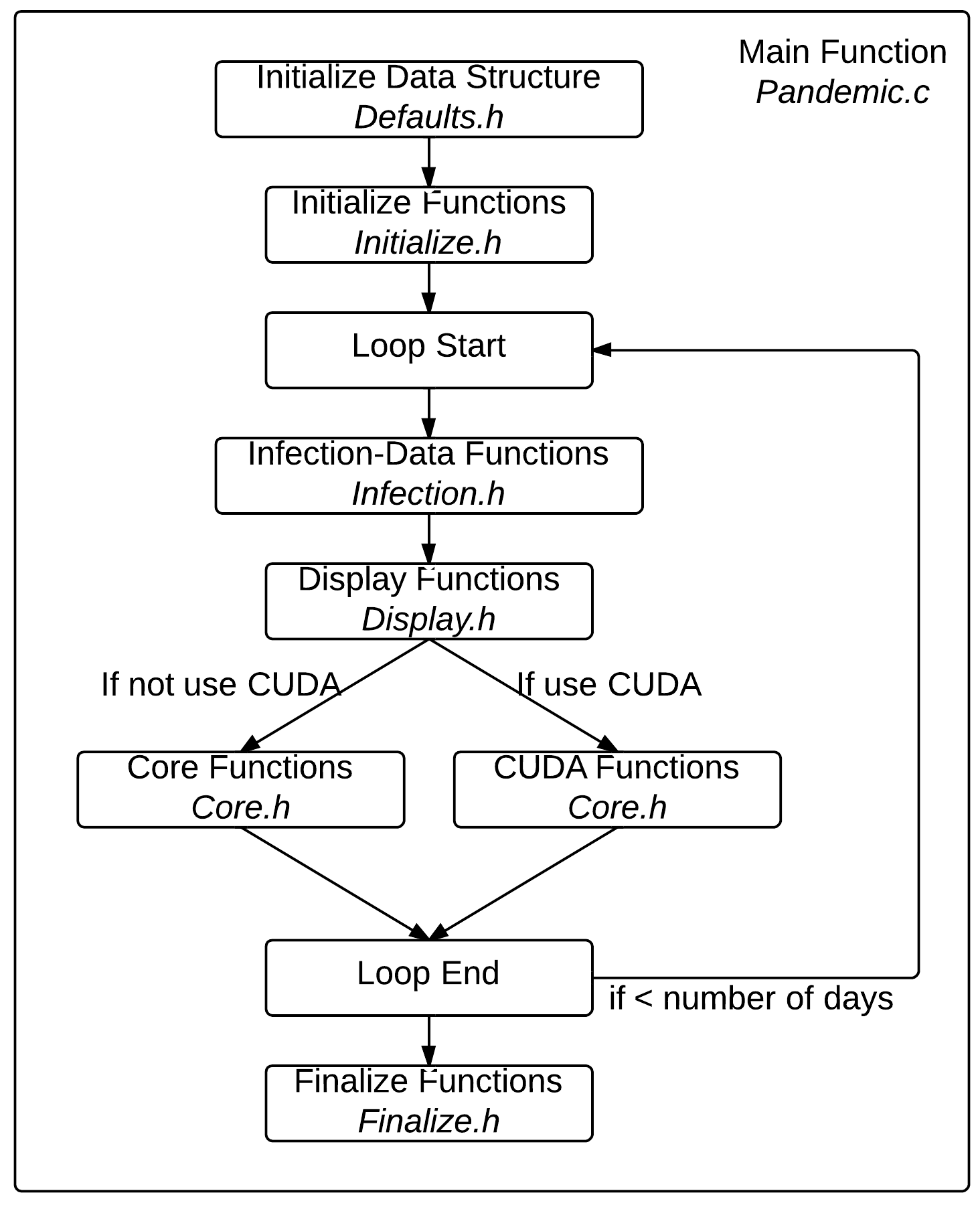 Figure 2.1: Overall Program Structurer/**** In Defaults.h ****/ struct global_t global; struct our_t our;struct const_t constant; struct stats_t stats; struct display_t dpy;/***********************/Then it will initialize the runtime environment by calling init() function./******************** In Initialize.h ********************/init(&global, &our, &constant, &stats, &dpy, &argc, &argv);/*********************************************************/Then we start the simulation.  A for loop wraps around most of the functions, where the each iteration of the loop represents a day passing.for(our.current_day  =  0;  our.current_day  <=  constant.total_number_of_days; our.current_day++){}Inside the for loop, we first find all data related to the infection./****** In Infection.h ******/find_infected(&our);share_infected(&global, &our);/****************************/Then, if display is enabled, we display the infection status. In other words, we display everyone’s location and their states of infection./**************** In Display.h *****************/#if defined(X_DISPLAY) || defined(TEXT_DISPLAY) share_display_info(&global, &our); do_display(&global, &our, &constant, &dpy); throttle(&constant);#endif/***********************************************/After display, we can call four core functions in Core.h* code file./******************* In Core.h ******************/move(&our, &constant);susceptible(&global, &our, &constant, &stats); infected(&our,  &constant,  &stats); update_days_infected(&our,  &constant);/************************************************/This is the end of the loop.Finally, after the loop, we can display the results and finalize the runtime environment./**************** In Finialize.h **************/show_results(&our, &stats);cleanup(&global, &our, &constant, &dpy);/**********************************************/CHAPTERTHREEDATA STRUCTURESHere is the list of variables and arrays used by the program. Note the naming scheme; variables whose names begin with “my” are private to the threads that use them. Variables whose names begin with “our” are private to the processes that use them, but public to the threads within that process. Variables are thus named from a thread’s perspective; “my” variables are ones that I use, “our” variables are ones that I and the other threads in my process use.global_t struct// All the data needed globally. Holds EVERYONE’s location,// states and other necessary counters.struct global_t{// people countersint total_number_of_people;int total_num_initially_infected;int total_num_infected;// locationsint *x_locations;int *y_locations;// infected people’s locations int  *their_infected_x_locations; int  *their_infected_y_locations;// statechar *states;// MPI relatedint total_number_of_processes;};total_number_of_peoplethe total number of all people in the simulation; the sum of people assigned to each process. The value of this variable can be specified on the command line with the –n option.total_num_initially_infectedthe total number of people who are initially infected; the sum of initially infected people assigned to each process. The value of this variable can be specified on the command line with the –i option. This is a subset of the total number of people, so the value of this variable must be smaller or equal to the value for total_number_of_people.total_num_infectedthe total number of infected people; the sum of the number of infected people assigned to each process. This value changes throughout the course of the simulation.x_locationsarray, holds the x locations of all of the people; only used if the environment needs to be displayed; otherwise,our_x_locations is used.y_locationsarray, holds the y locations of all of the people; only used if the environment needs to be displayed; otherwise,our_y_locations is used.their_infected_x_locationsarray, used in susceptible() function to keep track of the x locations of the infected people for which each process is responsible.their_infected_y_locationsarray, used in step susceptible() function to keep track of the y locations of the infected people for which each process is responsible.statesarray, holds the states of all of the people; only used if the environment needs to be displayed; otherwise, our_statesis used.total_number_of_processesused to keep track of how many processes are being used. If MPI is disabled, the value of this variable will be 1. If it is enabled, the value is set in init() function.our_t struct// All the data private to each node: Data being used by// each process on a node in a cluster when using MPI.// Each process holds data for location, states and// other necessary counters for a subset of people.struct our_t{// current dayint current_day;// MPI relatedint our_rank;// people countersint our_number_of_people;int our_num_initially_infected;// states countersint our_num_infected; int  our_num_susceptible; int our_num_immune;int our_num_dead;// our people’s locationsint *our_x_locations;int *our_y_locations;// our infected people’s locationsint *our_infected_x_locations;int *our_infected_y_locations;// our people’s stateschar *our_states;// our people’s infected timeint *our_num_days_infected;};our_current_daya loop iterator representing the ID of the current day being simulated by the current process.our_rankused to keep track of the rank of the current process. If MPI is disabled, the value of this variable will be 0. If it is enabled, the value is set in init() function.our_number_of_peoplethe number of people for which the current process is responsible. This will be a number less than or equal to the total number of people. The value is determined in find_size() function.our_num_initially_infectedthe count of initially infected people for which the current process is responsible.our_num_infecteda count of the number of infected people for which the current process is responsible.our_num_susceptiblea count of the number of susceptible people for which the current process is responsible.our_num_immunea count of the number of immune people for which the current process is responsible.our_num_deada count of the number of dead people for which the current process is responsible.our_x_locationsarray, holds the x locations of all the people for which the current process is responsible.our_y_locationsarray, holds the y locations of all the people for which the current process is responsible.our_infected_x_locationsarray, holds the x locations of all the infected people for which the current process is responsible.our_infected_y_locationsarray, holds the y locations of all the infected people for which the current process is responsible.our_statesarray, holds the states of all the people for which the current process is responsible.our_num_days_infectedarray, used to keep track of the number of days each person has been infected for which the current process is respon- sible.const_t struct// Data being used as constantstruct const_t{// environmentint environment_width;int environment_height;// diseaseint infection_radius;int duration_of_disease; int contagiousness_factor; int  deadliness_factor;// timeint total_number_of_days;int microseconds_per_day;};environment_widthindicates how wide the environment is; used to draw the environment and to make sure people stay within the bounds of the environment.environment_heightindicates how high the environment is; used to draw the environment and to make sure people stay within the bounds of the environment.infection_radiussee the Introduction Chapter above. The value of this variable can be specified on the command line with the –d option.duration_of_diseasesee the Introduction Chapter above.  The value of this variable can be specified on the command line with the –T option.contagiousness_factorsee the Introduction Chapter above. The value of this variable can be specified on the command line with the –c option.deadliness_factorsee the Introduction Chapter above.  The value of this variable can be specified on the command line with the –D option.total_number_of_daysthe total number of days over which to run the simulation.microseconds_per_dayused to tell how many microseconds to freeze in between frames of animation.  The value of this variable can be specified on the command line with the –m option.stats_t struct// Stats data private to each node: Data being used by// each process on a node in a cluster when using MPI.// Each  process  holds  stats data  for  a  subset  of  people.struct stats_t{double our_num_infections;double our_num_infection_attempts;double  our_num_deaths;double our_num_recovery_attempts;};our_num_infectionsused to count the number of actual infections that take place (in which an infected person transmits the disease to a susceptible person). Only used if the showing of results is enabled (i.e., if the program is to print out final results from the simulation). Used to determine the actual contagiousness of the disease, which can be compared to the contagiousness factor by the user.our_num_infection_attemptsused to count the number of times a susceptible person is within an infection radius of an infected person, even if the infection fails. Only used if the showing of results is enabled (i.e., if the program is to print out final results from the simulation). Used to determine the actual contagiousness of the disease, which can be compared to the contagiousness factor by the user.our_num_deathsused to count the number of times a person dies. Only used if the showing of results is enabled (i.e., if the program is to print out final results from the simulation). Used to determine the actual deadliness of the disease, which can be compared to the deadliness factor by the user.our_num_recovery_attemptsused to count the number of times an infected person is able to become immune. Only used if the showing of results is enabled (i.e., if the program is to print out final results from the simulation). Used to determine the actual deadliness of the disease, which can be compared to the deadliness factor by the user.display_t struct// Data being used for the X displaystruct display_t{#ifdef TEXT_DISPLAY// Array of character arrays for text displaychar **environment;#endif#ifdef X_DISPLAY// Declare X-related variablesDisplay	*display;Window	window;int	screen;Atom	delete_window;GC	gc;XColor	infected_color;XColor	immune_color;XColor	susceptible_color;XColor	dead_color;Colormap	colormap;char	*red;char	*green;char	*black;char	*white;#endif};environment2D array, holds an ASCII representation of the environment (see “state” under “Person” in the Introduction Chapter). This variable is used only when we are using Text Display.displayDisplay, display pointer for the connection to the X serverwindowWindow, variable to holds the window id.screenScreen, variable to holds default screendelete_window gc infected_color immune_colorsusceptible_color dead_colorredarray of char, holds value #FF0000, which is the hex code for color red.greenarray of char, holds value #00FF00, which is the hex code for color green.blackarray of char, holds value #000000, which is the hex code for color black.whitearray of char, holds value #FFFFFF, which is the hex code for color white.colormapCHAPTERFOURINITIALIZE FUNCTIONSinit()This function will first initialize variables in the constant structure with default values. It will also initialize to- tal_number_of_people variable, total_num_initially_infected variable and total_num_infected variable. After this, it will set all the counters inside stats structure to zero, as well as state counters inside global struct.Before executing the algorithm, the code starts by initializing MPI using// Each process initializes the distributed memory environmentMPI_Init(&argc,  &argv);We pass the addresses of the arguments to main, argc and argv, so that MPI can strip out anything from the command line related to MPI, such as mpirun or –np. MPI_Init must be called before any other MPI functions are executed, and we also want to call it before we parse the rest of the command line arguments in parse_args() function.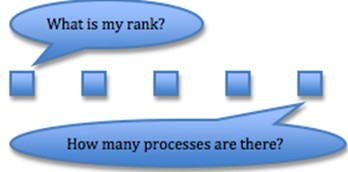 Here we see one process figuring out its rank. It does so by calling#ifdef _MPIMPI_Comm_rank(MPI_COMM_WORLD, &our->our_rank);function. This function checks the MPI “world” (the “communicator” of all the MPI processes, MPI_COMM_WORLD). You pass the address of the variable for the process’s rank to the function as the second argument using the ampersand (&).If we only have 1 process total (i.e., if we are not using distributed memory), then the rank of the process will be 0, which we set in the code as our_rank = 0.#elseour->our_rank  =  0;We also see another process figuring out how many processes there are. It does so by calling#ifdef _MPIMPI_Comm_size(MPI_COMM_WORLD,    &global->total_number_of_processes);function.  Just as with MPI_Comm_rank, you pass the communicator of all the processes and the address of the variable for the number of processes.If we have only 1 process total, we set the number of processes by calling total_number_of_processes = 1.#elseglobal->total_number_of_processes   =   1;After MPI initialization, init() function will call the following five functions.init_check(global);parse_args(global, constant, argc, argv); allocate_array(global, our, constant, dpy); init_array(our,  constant);// if use X_DISPLAY, do init_display()#ifdef X_DISPLAYinit_display(our, constant, dpy);#endifparse_args()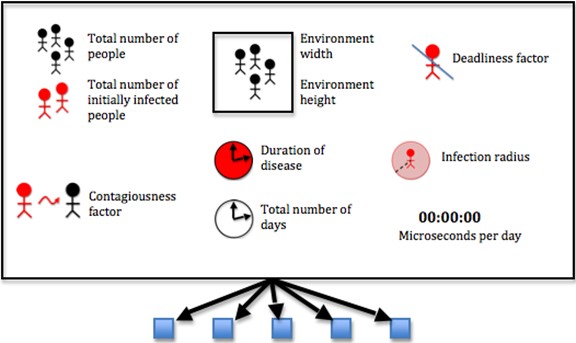 These parameters are specified via command line arguments when the program is run. Otherwise, default values are used. The code uses getopt function to do this. Type man 3 getopt in a shell if you are interested how it works.init_check()This function makes sure that for each process, the total number of initially infected people is less than the total number of people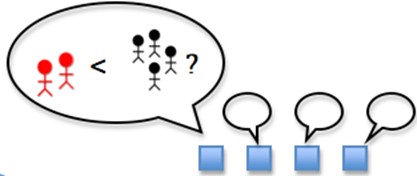 The simulation can’t run if there are more initially infected people than there are people. If there are, the code uses the fprintf function to print an error message to standard error, and it exits the program with exit code -1.find_size()For each process, this function determines the number of people for which it is responsible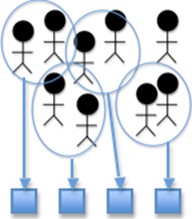 Each process will try to take an even split of the number of people. It does so by dividing the number of people by the total number of processes and throwing away any remainder. Because the variables involved are integers in C, the throwing away of the remainder is handled automatically in the divisionour->our_number_of_people = total_number_of_people / total_number_of_processes;The last process is responsible for the remainder// The last process is responsible for the remainderif(our_rank == total_number_of_processes - 1){our->our_number_of_people   +=   total_number_of_people   %    total_number_of_processes;}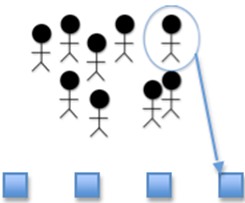 Every person has to be accounted for, so any remainder of the division is assigned to the last process. We can obtain the remainder by using the modulo operator (%), and we add it to the existing value using the plus-equals operator (+=):our->our_number_of_people   +=   total_number_of_people   %    total_number_of_processes;We only want the last process to do this, so we surround the code withif(our_rank == total_number_of_processes - 1)since the last process has rank N–1, where N is the total number of processes.Each process determines the number of initially infected people for which it is responsible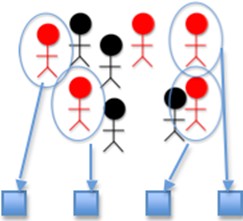 our->our_num_initially_infected    =    total_num_initially_infected/ total_number_of_processes;This is the same method used before, but it considers only the infected people.The last process is responsible for the remainderour->our_num_initially_infected    +=    total_num_initially_infected%         total_number_of_processes;This is the same method used before, but it considers only the infected people.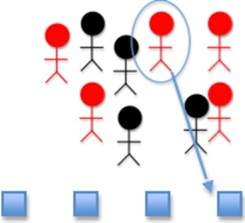 allocate_arrayAt this point we are ready to allocate our arrays, which must be performed before we can start filling the arrays. Allocating an array means reserving enough space in memory for it; if we don’t reserve the space the program will assume that it is a zero-length array. The allocation must happen in the “heap” memory, meaning we must allocate it dynamically (i.e. as the program is running). To allocate memory on the heap, we use the malloc function, which takes the amount of space that is requested and returns a pointer to the newly allocated memory, which we can then use as an array. Let’s see an example with the x_locations array:global->x_locations   =   (int*)malloc(total_number_of_people   *   sizeof(int));Here we see that malloc has taken an argument, total_number_of_people * sizeof(int). This is how we specify that we want to fill the array with a certain number of integers, namely the amount stored in the total_number_of_people variable. We also need to specify how big these integers are, for which we use the sizeof(int) function. We then take the return from malloc and tell the program to “cast” it (i.e. use it) as a pointer to integers, for which we use (int*). This is then assigned to x_locations, and we can now use x_locations as an array.For the 2D array environment, we must allocate not only the array itself but also each of the arrays that it contains (since a 2D array is an array whose elements are arrays). The array has horizontal strips of length environment_width and vertical strips of length environment_height. We perform the allocation by allocating enough space for the entire array first usingdpy->environment   =   (char**)malloc(constant->environment_width   * constant->environment_height      *      sizeof(char*));That is, we are allocating enough char*’s for environment_width times environment_height, casting this as achar** and assigning it to environment. Then we allocate each array within environment, like so:for(our_current_location_x  =  0;our_current_location_x <= constant->environment_width - 1; our_current_location_x++){dpy->environment[our_current_location_x]   =   (char*)malloc( constant->environment_height    *    sizeof(char));}The number of arrays we need is stored in environment_width, so we loop from 0 to environment_width – 1 and allocate enough space in each element of environment for environment_height chars, each one of which has size sizeof(char).This can be a convoluted process but is necessary for allocating arrays dynamically, which allows us to specify optionson the command line (so we don’t have to edit the source code and re-compile each time we want to run a simulation with different parameters).init_array()This function can be divided into four parts.The function sets the states of the initially infected people and set the count of its infected people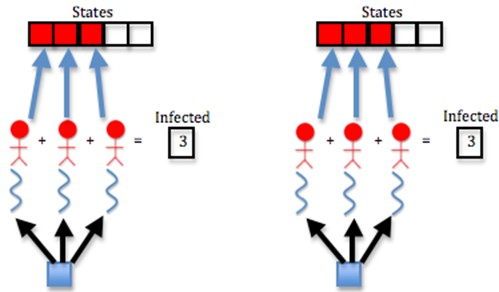 The function also sets the states of infected people using the our_states array. They fill the first our_num_initially_infected cells of the array with the INFECTED constant; i.e. they fill in the 0 through our_num_initially_infected – 1 positions of the array with INFECTED as below:// Each process spawns threads to set the states of the initially// infected people and set the count of its infected peoplefor(my_current_person_id  =  0;  my_current_person_id<= our_num_initially_infected - 1; my_current_person_id++){our->our_states[my_current_person_id]   =   INFECTED; our->our_num_infected++;}The function sets the states of the rest of its people and set the count of its susceptible peopleThis is similar to last step, but we want to fill the rest of the array (from our_num_initially_infected to our_number_of_people - 1) with the SUSCEPTIBLE constant, and we want to add 1 to the our_num_susceptible variable at each iteration of the loop:// Each process spawns threads to set the states of the rest of// its people and set the count of its susceptible peoplefor(my_current_person_id  =  our_num_initially_infected; my_current_person_id <= our_number_of_people - 1; my_current_person_id++){our->our_states[my_current_person_id]    =    SUSCEPTIBLE;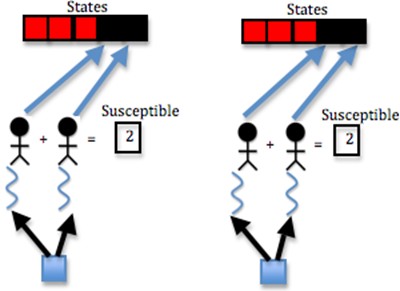 our->our_num_susceptible++;}The our_states array is now full; the first our_num_initially_infected cells have the INFECTED constant, and the rest have the SUSCEPTIBLE constant.The third step is that the function sets random x and y locations for each of its peopleLocations of people are stored in the our_x_locations and our_y_locations arrays. To fill these arrays with random values, we use a for loop and the random function:// Each process spawns threads to set random x and y locations for// each of its peoplefor(my_current_person_id  =  0;my_current_person_id <= our_number_of_people - 1; my_current_person_id++){our->our_x_locations[my_current_person_id]    =    random()    %     constant->environment_width; our->our_y_locations[my_current_person_id]    =    random()    %     constant->environment_height;}By calling random with the modulus (%) operator, we can restrict the size of the random number it generates. Since we cannot have x locations larger than the width of the environment, we call random() % environment_width; to make sure the x location of each person is less than environment_width. Similarly for the y location and environ- ment_height.We are filling the x and y location arrays for all of the people for which the process is responsible, so we loop from 0to our_number_of_people – 1.Finally, the function initializes the number of days infected of each of its people to 0The number of days each person is infected is stored in the our_num_days_infected array, so we loop over all of the people and fill this array with 0, since the simulation starts at day 0, at which point no days have yet elapsed:// Each process spawns threads to initialize the number of days// infected of each of its people to 0for(my_current_person_id  =  0;my_current_person_id <= our_number_of_people - 1;x•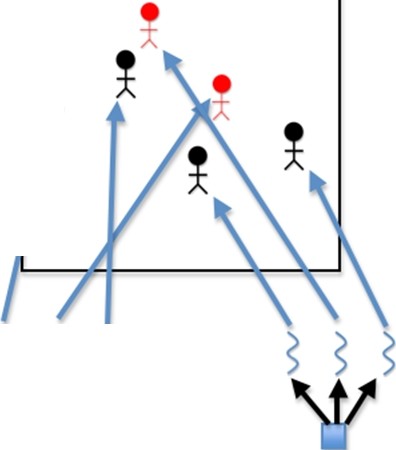 s	s	swDays	0	0	0	0	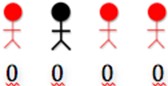 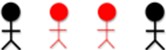 infected:	-	-	-s	s 's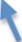 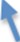 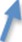 's 'sw	w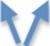 my_current_person_id++){our->our_num_days_infected[my_current_person_id]  =  0;}CHAPTERFIVEINFECTION  FUNCTIONSfind_infectedFor each process, this function determines its infected x locations and infected y locations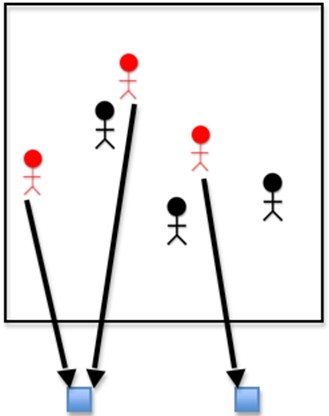 We have already set the states of the infected people and the positions of all the people, but we need to specifically set the positions of the infected people and store them in the our_infected_x_locations and our_infected_y_locations ar- rays. We do this by marching through the our_states array and checking whether the state at each cell is INFECTED. If it is, we add the locations of the current infected person from the our_x_locations and our_y_locations arrays to the our_infected_x_locations and our_infected_y_locations arrays. We determine the ID of the current infected person using the our_current_infected_person variable:for(our_person1 = 0; our_person1 <= our->our_number_of_people - 1; our_person1++){if(our->our_states[our_person1]   ==   INFECTED){our->our_infected_x_locations[our_current_infected_person]         = our->our_x_locations[our_person1];our->our_infected_y_locations[our_current_infected_person]     = our->our_y_locations[our_person1]; our_current_infected_person++;}}share_infectedFirst, for each process, this function sends its count of infected people to all the other processes and receives their counts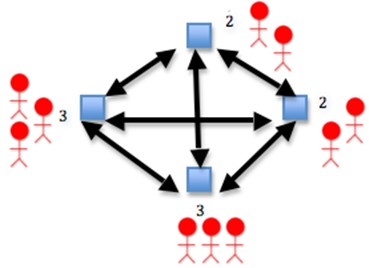 // Each process sends its count of infected people to all the// other processes and receives their countsMPI_Allgather(&our->our_num_infected,  1,  MPI_INT,  recvcounts,  1, MPI_INT, MPI_COMM_WORLD);This step is handled by the MPI command MPI_Allgather whose arguments are as follows:&our_num_infected – the address of the sending buffer (the thing being sent).1 – the count of things being sent.MPI_INT – the datatype of things being sent.recvcounts – the receive buffer (an array of things being received).1 – the count of things being received.MPI_INT – the datatype of things being received.MPI_COMM_WORLD – the communicator of processes that send and receive data.Once the data has been sent and received, we count the total number of infected people by adding up the values in therecvcounts array and storing the result in the total_num_infected variable:global->total_num_infected  =  0;int current_rank;for(current_rank  =  0;  current_rank  <=  total_number_of_processes  - 1; current_rank++){global->total_num_infected    +=    recvcounts[current_rank];}Next, for each process, the function sends the x locations of its infected people to all the other processes and receives the x locations of their infected peopleFor this send and receive, we need to use MPI_Allgatherv instead of MPI_Allgather. This is because each process has a varying number of infected people, so it needs to be able to send a variable number of x locations. To do this, we first need to set up the displacements in the receive buffer; that is, we need to indicate how many elements each process will send and at what points in the receive array they will appear. We can do this with a displs array, which will contain a list of the displacements in the receive buffer:// Each process sends the x locations of its infected people to// all the other processes and receives the x locations of their// infected peopleMPI_Allgatherv(our->our_infected_x_locations, our->our_num_infected, MPI_INT, global->their_infected_x_locations,   recvcounts,   displs,MPI_INT, MPI_COMM_WORLD);We are now ready to call the MPI_Allgatherv. Here are its arguments:our_infected_x_locations – the send buffer (array of things to send).our_num_infected – the count of elements in the send buffer.MPI_INT – the datatype of the elements in the send buffer.their_infected_x_locations – the receive buffer (array of things to receive).recvcounts – an array of counts of elements in the receive bufferdispls – the list of displacements in the receive buffer, as determined above.MPI_INT – the data type of the elements in the receive buffer.MPI_COMM_WORLD – the communicator of processes that send and receive data.Once the command is complete, each process will have the full array of the x locations of the infected people from each process, stored in the their_infected_x_locations array.Finally, each process sends the y locations of its infected people to all the other processes and receives the y locations of their infected people// Each process sends the y locations of its infected people// to all the other processes and receives the y locations of their// infected peopleMPI_Allgatherv(our->our_infected_y_locations, our->our_num_infected, MPI_INT, global->their_infected_y_locations,   recvcounts,   displs,MPI_INT, MPI_COMM_WORLD);The y locations are sent and received just as the x locations are sent and received. In fact, the function calls have exactly 2 letters difference; the x’s in the Allgatherv from last step. are replaced by y’s in the Allgatherv in this step.Note that the code will only execute previous two steps if MPI is enabled. If it is not enabled, the code simply copies the our_infected_x_locations and our_infected_y_locations arrays into the their_infected_x_locations andtheir_infected_y_locations arrays and the our_num_infected variable into the total_num_infected variable.CHAPTERSIXDISPLAY FUNCTIONSinit_displayRank 0 initializes the graphics display. The code uses X to handle graphics display.share_locationIf display is enabled, Rank 0 gathers the states, x locations, and y locations of the people for which each process is responsible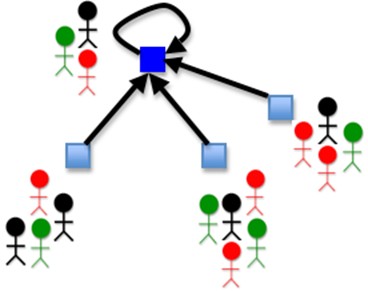 We set up the displs here just as we did in function share_infected().// Distributed Memory Informationint *recvcounts;int *displs;recvcounts  =  (int*)malloc(total_number_of_processes  *  sizeof(int)); displs   =   (int*)malloc(total_number_of_processes   *   sizeof(int));// Set up the receive counts and displacements in the// receive buffer (see the man page for MPI_Gatherv)int  current_displ  =  0;int current_rank;for(current_rank  =  0;  current_rank  <=  total_number_of_processes  - 1; current_rank++){displs[current_rank]    =    current_displ;recvcounts[current_rank]  =  total_number_of_people  / total_number_of_processes;if(current_rank  ==  global->total_number_of_processes  -  1){recvcounts[current_rank]   +=   total_number_of_people%         total_number_of_processes;}current_displ    +=    recvcounts[current_rank];}Three  calls  to  Gatherv  take  place  for  each  process  to  send  each  of  their  our_states,  our_x_locations,  andour_y_locations arrays. Rank 0 copies these into its states, x_locations, and y_locations arrays, respectively.MPI_Gatherv(our->our_states, our->our_number_of_people, MPI_CHAR, global->states, recvcounts, displs, MPI_CHAR, 0, MPI_COMM_WORLD);MPI_Gatherv(our->our_x_locations, our->our_number_of_people, MPI_INT, global->x_locations, recvcounts, displs, MPI_INT, 0, MPI_COMM_WORLD);MPI_Gatherv(our->our_y_locations, our->our_number_of_people, MPI_INT, global->y_locations, recvcounts, displs, MPI_INT, 0, MPI_COMM_WORLD);Note that if MPI is not enabled, Rank 0 just does a direct copy of the arrays without using Gatherv.int  my_current_person_id;for(my_current_person_id  =  0;  my_current_person_id<= global->total_number_of_people - 1; my_current_person_id++){global->states[my_current_person_id]=     our->our_states[my_current_person_id]; global->x_locations[my_current_person_id]=     our->our_x_locations[my_current_person_id]; global->y_locations[my_current_person_id]=        our->our_y_locations[my_current_person_id];}#endif}do_displayIf display is enabled, Rank 0 displays a graphic of the current dayclose_displayIf X display is enabled, then Rank 0 destroys the X Window and closes the displaythrottleIn order for better display, we wait between frames of animation.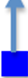 CHAPTERSEVENCORE FUNCTIONSmove()For of the each process’s people, this function moves them around randomly. For everyone handled by this process,for(my_current_person_id  =  0;  my_current_person_id<= our->our_number_of_people - 1; my_current_person_id++)If the person is not dead, thenif(our_states[my_current_person_id]   !=   DEAD)First, The thread randomly picks whether the person moves left or right or does not move in the x dimension.The code uses (random() % 3) - 1; to achieve this. (random() % 3) returns either 0, 1, or 2. Subtracting 1 from this produces -1, 0, or 1. This means the person can move to the right, stay in place (0), or move to the left (-1).// The thread randomly picks whether the person moves left// or right or does not move in the x dimensionmy_x_move_direction = (random() %  3) - 1;The thread then randomly picks whether the person moves up or down or does not move in the y dimension. This is similar to movement in x dimension.// The thread randomly picks whether the person moves up// or down or does not move in the y dimensionmy_y_move_direction = (random() %  3) - 1;Next, we need to make sure that the person will remain in the bounds of the environment after moving. We check this by making sure the person’s x location is greater than or equal to 0 and less than the width of the environment and that the person’s y location is greater than or equal to 0 and less than the height of the environment. In the code, it looks like this:if( (our_x_locations[my_current_person_id]+ my_x_move_direction >= 0) && (our_x_locations[my_current_person_id]+ my_x_move_direction < environment_width) && (our_y_locations[my_current_person_id]+ my_y_move_direction >= 0) && (our_y_locations[my_current_person_id]+ my_y_move_direction < environment_height) )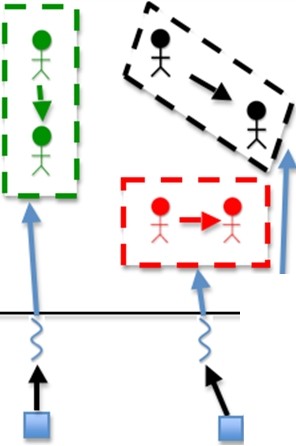 Finally, The thread moves the personThe thread is able to achieve this by simply changing values in the our_x_locations and our_y_locations arrays.// The  thread  moves  the  person our_x_locations[my_current_person_id]    +=    my_x_move_direction; our_y_locations[my_current_person_id]    +=    my_y_move_direction;susceptible()For of the each process’s people, this function handles those that are ssusceptible by deciding whether or not they should be marked infected.For everyone handled by this process,for(my_current_person_id  =  0;  my_current_person_id<= our->our_number_of_people - 1; my_current_person_id++)If the person is susceptible,if(our_states[my_current_person_id]   ==   SUSCEPTIBLE)For each of the infected people (received earlier from all processes) or until the number of infected people nearby is 1, the thread does the followingfor(my_person2 = 0; my_person2 <= total_num_infected - 1&& my_num_infected_nearby < 1; my_person2++)If this person is within the infection radius,if((our_x_locations[my_current_person_id]>   their_infected_x_locations[my_person2]   -   infection_radius)   && (our_x_locations[my_current_person_id]<    their_infected_x_locations[my_person2]    +    infection_radius)    && (our_y_locations[my_current_person_id]>   their_infected_y_locations[my_person2]   -   infection_radius)   && (our_y_locations[my_current_person_id]<    their_infected_y_locations[my_person2]    +    infection_radius))then, the function increments the number of infected people nearbymy_num_infected_nearby++;This is where a large chunk of the algorithm’s computation occurs. Each susceptible person must be computed with each infected person to determine how many infected people are nearby each person. Two nested loops means many computations. In this step, the computation is fairly simple, however. The thread simply increments the my_num_infected_nearby variable.Note in the code that if the number of infected nearby is greater than or equal to 1 and we have SHOW_RESULTS en- abled, we increment the our_num_infection_attempts variable. This helps us keep track of the number of attempted infections, which will help us calculate the actual contagiousness of the disease at the end of the simulation.// The thread updates stats counter#ifdef SHOW_RESULTSif(my_num_infected_nearby  >=  1)stats->our_num_infection_attempts++;#endif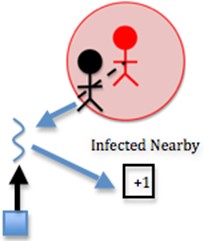 If there is at least one infected person nearby, and a random number less than 100 is less than or equal to the conta- giousness factor, thenif(my_num_infected_nearby  >=  1  &&   (random()  %   100)<=    contagiousness_factor)Recall that the contagiousness factor is the likelihood that the disease will be spread. We measure this as a number less than 100. For example, if there is a 30% chance of contagiousness, we use 30 as the value of the contagiousness factor. To figure out if the disease is spread for any given interaction of people, we find a random number less than 100 and check if it is less than or equal to the contagiousness factor, because this will be equivalent to calculating the odds of actually spreading the disease (e.g. there is a 30% chance of spreading the disease and also a 30% chance that a random number less than 100 will be less than or equal to 30).The thread changes this person state to infected// The thread changes person1’s state to infectedour_states[my_current_person_id]    =    INFECTED;The thread updates the counters// The thread updates the countersour->our_num_infected++; our->our_num_susceptible--;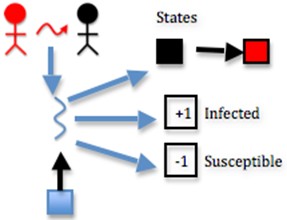 Note in the code that  if the infection succeeds and  we have SHOW_RESULTS enabled,  we increment theour_num_infections variable. This helps us keep track of the actual number of infections, which will help us calcu- late the actual contagiousness of the disease at the end of the simulation.// The thread updates stats counter#ifdef SHOW_RESULTSstats->our_num_infections++;#endifinfected()For of the each process’s people, this function to handles those that are infected by deciding whether they should be marked immune or dead.For everyone handled by this process,for(my_current_person_id  =  0;  my_current_person_id<= our->our_number_of_people - 1; my_current_person_id++)If the person is infected and has been for the full duration of the disease, thenif(our_states[my_current_person_id]    ==    INFECTED&&      our_num_days_infected[my_current_person_id]     ==     duration_of_disease)Note in the code that if we have SHOW_RESULTS enabled, we increment the our_num_recovery_attempts vari- able. This helps us keep track of the number of attempted recoveries, which will help us calculate the actual deadliness of the disease at the end of the simulation.// The thread updates stats counter#ifdef SHOW_RESULTSstats->our_num_recovery_attempts++;#endifIf a random number less than 100 is less than the deadliness factor,if((random()  %   100)  <   deadliness_factor)then, the thread changes the person’s state to deadour_states[my_current_person_id]    =    DEAD;and then the thread updates the counters// The thread updates the countersour->our_num_dead++;our->our_num_infected--;This step is effectively the same as function susceptible, considering deadliness instead of contagiousness. The differ- ence here is the following step:if a random number less than 100 is less than the deadliness factor, the thread changes the person’s state to immune// The thread changes the person’s state to immuneour_states[my_current_person_id]    =     IMMUNE;The thread updates the counters// The thread updates the countersour->our_num_immune++; our->our_num_infected--;•-llCI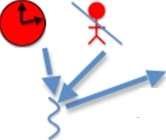 '!!!!!!!!!!!!!!!!!....., G Infected   G Dead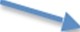 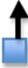 States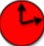 \GInfected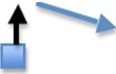 GImmuneIf deadliness fails, then immunity succeeds.Note in the code that if the person dies and we have SHOW_RESULTS enabled, we increment the our_num_deaths variable. This helps us keep track of the actual number of deaths, which will help us calculate the actual deadliness of the disease at the end of the simulation.// The thread updates stats counter#ifdef SHOW_RESULTSstats->our_num_deaths++;#endifupdate_days_infected()For of the each process’s people, this function to handles those that are infected by increasing the number of days infected.For everyone handled by this process,for(my_current_person_id  =  0;  my_current_person_id<= our->our_number_of_people - 1; my_current_person_id++)If the person is infected,if(our_states[my_current_person_id]   ==   INFECTED)then, the function increment the number of days the person has been infectedour_num_days_infected[my_current_person_id]++;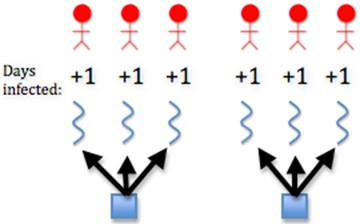 CHAPTEREIGHTFINISH FUNCTIONSshow_results()At the end of the code, if we are choosing to show results, we print out the final counts of susceptible, infected, immune, and dead people. We also print the actual contagiousness and actual deadliness of the disease. To perform these two calculations, we use the following code (using the contagiousness as the example):#ifdef SHOW_RESULTSprintf("Rank %d final counts: %d susceptible, %d infected, %d immune, %d dead \nRank %d actual c our->our_rank, our->our_num_susceptible, our->our_num_infected,our->our_num_immune,  our->our_num_dead,  our->our_rank,100.0 * (stats->our_num_infections / (stats->our_num_infection_attempts==  0  ?  1  :  stats->our_num_infection_attempts)),our->our_rank,100.0 * (stats->our_num_deaths / (stats->our_num_recovery_attempts==  0  ?  1  : stats->our_num_recovery_attempts)));#endifIn this code, the ternary operators (? and :) are used to return one value if something is true and another value if it isn’t. The thing we are checking for truth is our_num_infection_attempts == 0. If this is true, i.e. if we didn’t attempt any infection attempts at all, then we say there was actually 1 infection attempt (this is to avoid a divide by zero error). Otherwise, we return the actual number of infection attempts. This value becomes the dividend for our_num_infections; in other words, we divide the number of actual infections by the number of total infections. This will give us a value less than 1, so we multiply it by 100 to obtain the actual contagiousness factor of the disease. A similar procedure is performed to calculate the actual deadliness factor.cleanupIf X display is enabled, then Rank 0 destroys the X Window and closes the display// if use X_DISPLAY, do close_display()#ifdef X_DISPLAYclose_display(our, dpy);#endifSince we allocated our arrays dynamically, we need to release them back to the heap using the free function. We do this in the reverse order than we used malloc, so environment will come first and x_locations will come last.// free text display environment#ifdef TEXT_DISPLAYint our_current_location_x;for(our_current_location_x  =  constant->environment_width  - 1;Pandemic with MPI,our_current_location_x  >=  0;  our_current_location_x--){free(dpy->environment[our_current_location_x]);}free(dpy->environment);#endif// free arrays allocated in our struct free(our->our_num_days_infected); free(our->our_states);free(our->our_infected_y_locations); free(our->our_infected_x_locations); free(our->our_y_locations);free(our->our_x_locations);// free arrays allocated in global structfree(global->states);free(global->their_infected_x_locations); free(global->their_infected_y_locations); free(global->y_locations);free(global->x_locations);Just as we initialized the MPI environment with MPI_Init, we must finalize it with MPI_Finalize(). No MPI functions are allowed to occur after MPI_Finalize.#ifdef _MPI// MPI execution is finished; no MPI calls are allowed after thisMPI_Finalize();#endifCHAPTERNINEBUILD AND RUN THE PARALLELVERSIONWhen you create the executable for this program, you will need to set some flags that are particular for your machine, particularly if you want to run it with the graphical display, which uses the X11 library. This should work on linux machines and Mac OS X machines that have X11 installed.Lines 13-15 in the Makefile, shown below and included with the code, are where you set paths to the X11 library and include directories. On some linux machines you may not need to set either of these, which is why they are commented out.In this case, lines 13 and 15 are commented because rather than seeing the display, we want to start looking at how the parallel code runs (real code wouldn’t use the display for simulation modeling). When rigging the code to test for performance, you really want to eliminate most of the output, so we have just left line 15 uncommented to see the final statistics after the whole simulation is completed.1	# DESCRIPTION:	Makefile  for  serial  codes  in  C2	# AUTHOR:	Yu   Zhao,   Macalester   College3	# DATE:	Original  for  Area  Under  A  Curve  module,  September,  2011.4	#	Modified for Infectious Disease module, November, 2011. by Aaron We5	#	Modified for Infectious Disease module, July, 2013, by Yu Zhao67	#  Code  prefix8	PROGRAM_PREFIX=Pandemic910	#  Compilers  and  flags11	MPICC=mpicc1213	#CFLAGS+=-DTEXT_DISPLAY # Uncomment to show text display14	#CFLAGS+=-DX_DISPLAY  -L/usr/X11R6/lib  -lX11  #  Uncomment  to  show  X  display15	CFLAGS+=-DSHOW_RESULTS  #  Uncomment  to make  the program  print its results1617	#  Source  files18	SRCS=$(PROGRAM_PREFIX).c1920	#  Make  targets21	all: $(PROGRAM_PREFIX)-mpi2223	clean:24	rm -f $(PROGRAM_PREFIX)-mpi2526	run:27	mpirun  -machinefile  machines  -np  6  ./$(PROGRAM_PREFIX)-mpi28Pandemic with MPI,29	#  Make  rules30	$(PROGRAM_PREFIX)-mpi:    $(SRCS)31	$(MPICC) -o $(PROGRAM_PREFIX)-mpi $(SRCS) $(CFLAGS)BuildmakeRunmpirun  -machinefile  machines  -np  6  ./Pandemic-mpiYour instructor will provide a machines file for your cluster. You can eliminate the use of the -machinefile machines option if you are running multiple processes on the same machine.The default values start with a simulation of approximately 50 people. To see what elements of the computation you can change, try this:./Pandemic-mpi -?It should give you something like this:/Pandemic-mpi -?Usage: ./Pandemic-mpi [-n total_number_of_people][-i total_num_initially_infected][-w environment_wiNote that these are defined and set in the parse_args() function in Initialize.h.Now you can experiment running different problem sizes with different numbers of threads, like this:mpirun -machinefile machines -np 6 ./Pandemic-mpi -n 70000 -m 0 mpirun -machinefile machines -np 8 ./Pandemic-mpi -n 70000 -m 0To think aboutThere are preferable ways to instrument your code to time it, using the MPI function MPI_Wtime(). Investigate how to use it and update this code to print running times of various sections of the code. What loop takes the most time?Can you calculate the speedup you get by using varying numbers of processes for a fairly large problem size?CHAPTERTENINCLUDING  OPENMPDownload   Pandemic-MPI-OMP.zipIt is really easy to include OpenMP features into existing code we have. All we need to do is to identify all the functions that could use OpenMP. There are in total 5 functions that could use OpenMP to increase performance. The first function is the init_array() function in Initialize.h file. The next four functions are all the core functions inside Core.h file.In Initialize.hinit_array()This function can be divided into four parts: the first part sets the states of the initially infected people and sets the count of infected people. The second part sets states of the rest of the people and sets the of susceptible people. The third part sets random x and y locations for each people. The last part initilize the number of days infected of each people to 0.Normally, to include OpenMP, all we need is to put #pragma omp parallel in front of each of the for loops. However, our case is a little tricky. The problem is that we are reducing the counter our_num_infected. Different from most parallel structure, reduction in OpenMP is pretty easy to implement. We just need to add a reduction literal,reduction(+:our_num_infected_local)The problem lies on that the counter we are reducing is inside a structure, namely, the our structure. OpenMP does not support reduction to structures. Therefore, we solve this problem by first create local instance such as our_num_infected_local that equals to counter our_num_infected in our struct.int our_num_infected_local = our->our_num_infected;we can then, reduce to local instance,our_num_infected_local++;Finally, we put local instance back to struct.our->our_num_infected    =    our_num_infected_local;We then use the same reduction method for the second part of the function. The third and Fourth part of the function does not reduce any counters, which means we don’t need worry about reduction at all.In Core.hThere are four core functions inside Core.h file, and all of them can be parallelized using OpenMP.move()This function is easy to parallelize because it does not perform any reduction. However, we need to specify the vari- ables that is private to each OpenMP threads. current_person_id is iterator that is clearly private. x_move_direction and y_move_direction are different for every thread, which means they are private as well.#ifdef _OPENMP#pragma omp parallel for private(current_person_id, x_move_direction, \ y_move_direction)#endifsusceptible()This function is relatively hard to parallelize because it has four counters to reduce. Luckily, we already developed our way of reducing counters in init_array() function, which means we can use same method in here.Creating local instances// OMP does not support reduction to struct, create local instance// and then put local instance back to structint  num_infection_attempts_local  =  stats->num_infection_attempts;int  num_infections_local  =  stats->num_infections;int num_infected_local = global->num_infected;int  num_susceptible_local  =  global->num_susceptible;OpenMP initialization#ifdef _OPENMP#pragma omp parallel for private(current_person_id, num_infected_nearby, \ my_person) reduction(+:num_infection_attempts_local) \ reduction(+:num_infected_local) reduction(+:num_susceptible_local) \ reduction(+:num_infections_local)#endifPut local instances back to global struct// update struct data with local instancesstats->num_infection_attempts     =     num_infection_attempts_local; stats->num_infections    =    num_infections_local;global->num_infected   =   num_infected_local; global->num_susceptible   =   num_susceptible_local;infected()Similar to susceptible() function, we have five counters to reduce in this function. Creating local instances// OMP does not support reduction to struct, create local instance// and then put local instance back to structint   num_recovery_attempts_local   =   stats->num_recovery_attempts;int  num_deaths_local  =  stats->num_deaths;int num_dead_local = global->num_dead;int num_infected_local = global->num_infected;int num_immune_local = global->num_immune;OpenMP initialization#ifdef _OPENMP#pragma omp parallel for private(current_person_id) \ reduction(+:num_recovery_attempts_local) reduction(+:num_dead_local) \ reduction(+:num_infected_local) reduction(+:num_deaths_local) \ reduction(+:num_immune_local)#endifPut local instances back to global struct// update struct data with local instancesstats->num_recovery_attempts   =   num_recovery_attempts_local; stats->num_deaths  =  num_deaths_local;global->num_dead   =   num_dead_local;global->num_infected    =    num_infected_local; global->num_immune  =  num_immune_local;update_days_infected()We don’t have any reduction in this function, which means that the parallelization is relatively easy.#ifdef _OPENMP#pragma  omp  parallel  for  private(current_person_id)#endifCHAPTERELEVENINCLUDING  CUDADownload  Pandemic-MPI-CUDA.zipIn this chapter, we will include CUDA functions into the pandemic program we developed. Since CUDA only takes over the program when we execute the core functions, most of the program remain unchanged. However, following changes are needed for CUDA set up and initialization.In Defaults.hWe need to include one extra structure in the Defualts.h file. This structure will include all the pointers used for GPU device memory and other necessary data, such as CUDA block size and CUDA grid size.cuda_t struct// All the data needed for CUDA operation: CUDA needs memory// pointers and  other information on  CPU  side. As  more  than// one function (mainly used by CUDA.cu) need to use these// data, we decided to use a struct to hold all these data.struct cuda_t{// correspond with their_infected_locations in global structint *their_infected_x_locations_dev;int *their_infected_y_locations_dev;// correspond with our_infected_locations in our structint *our_x_locations_dev;int *our_y_locations_dev;// correspond with our_states and our_num_days_infected in our structint  *our_num_days_infected_dev;char  *our_states_dev;// some counter variables require atomic operations// correspond with states counters in our structint *our_num_susceptible_dev;int *our_num_immune_dev;int *our_num_dead_dev;int *our_num_infected_dev;// correspond with variables in stats structint *our_num_infections_dev;int *our_num_infection_attempts_dev;int *our_num_deaths_dev;int  *our_num_recovery_attempts_dev;// the following four variables serve as the intermediate// variables. we initialized variables in stats struct as// doubles, but cuda atomic operations works better for// int. So we cast doubles to int and then cast them backint our_num_infections_int;int our_num_infection_attempts_int;int our_num_deaths_int;int our_num_recovery_attempts_int;// size used by cudaMallocint our_size;int their_size;int our_states_size;// size used by cuda kernel callsint numThread;int numBlock;};their_infected_x_locations_devpointer,   pointed  to  the  memory  location  on  device  of  array  their_infected_x_locations_dev,   a  copy  oftheir_infected_x_locations on host memory.their_infected_y_locations_devpointer,   pointed  to  the  memory  location  on  device  of  array  their_infected_y_locations_dev,   a  copy  oftheir_infected_y_locations on host memory.our_x_locations_devpointer, pointed to the memory location on device of array our_x_locations_dev, a copy of our_x_locations on host memory.our_y_locations_devpointer, pointed to the memory location on device of array our_y_locations_dev, a copy of our_y_locations on host memory.our_num_days_infected_devpointer,   pointed  to  the  memory  location  on  device  of  array  our_num_days_infected_dev,   a  copy  ofour_num_days_infected on host memory.our_states_devpointer, pointed to the memory location on device of array our_states_dev, a copy of our_states on host memory.our_num_susceptible_devpointer,   pointed   to  the   memory  location   on  device   of  counter   our_num_susceptible_dev,   a   copy  ofour_num_susceptible on host memory.our_num_immune_devpointer, pointed to the memory location on device of counter our_num_immune_dev, a copy of our_num_immuneon host memory.our_num_dead_devpointer, pointed to the memory location on device of counter our_num_dead_dev, a copy of our_num_dead on host memory.our_num_infected_devpointer, pointed to the memory location on device of counter our_num_infected_dev, a copy of our_num_infecedon host memory.our_num_infections_devpointer,   pointed   to   the   memory   location   on   device   of   counter   our_num_infections_dev,   a   copy   ofour_num_infections on host memory.our_num_infection_attempts_devpointer,  pointed  to  the  memory  location  on  device  of  counter  our_num_infection_attempts_dev,  a  copy  ofour_num_infection_attempts on host memory.our_num_deaths_devpointer, pointed to the memory location on device of counter our_num_deaths_dev, a copy of our_num_deaths on host memory.our_num_recovery_attempts_devpointer,  pointed  to  the  memory  location  on  device  of  counter  our_num_recovery_attempts_dev,  a  copy  ofour_num_recovery_attempts on host memory.our_num_infections_intint, holds temporary instance of our_num_infections when we cast it into a int.our_num_infection_attempts_intint, holds temporary instance of our_num_infection_attempts when we cast it into a int.our_num_deaths_intint, holds temporary instance of our_num_deaths when we cast it into a int.our_num_recovery_attempts_intint, holds temporary instance of our_num_recovery_attempts when we cast it into a int.our_sizeint, holds the size of any integer arrays inside our_t struct.their_sizeint, holds the size of any integer arrays inside global_t struct.our_states_sizeint, holds the size of any char arrays inside our_t struct.numThreadint, holds the number of threads per block, or block size.numBlockint, holds the number of blocks per grid, or grid size.In Initialize.hSince we are using CUDA, we need to initialize the CUDA runtime environment. To do this, we add another function in the init() function called cuda_init(). Don’t forget to include the cuda structure in the function parameters.int  init (struct  global_t  *global,  struct  const_t  *constant,  struct  stats_t  *stats, struct display_t *dpy, struct cuda_t *cuda, int *c, char ***v)  cuda_init(global,  cuda);Further, as we want to keep all the CUDA functions in one file, we put cuda_init() inside CUDA.cu file. Therefore, we need to include this file before we can use any functions inside it.#include "CUDA.cu"	// for cuda_init()cuda_init()This function will setup the CUDA runtime environment.Since we are allocating lots of arrays on the CUDA device memory, we first need to find out the size of each array. In total we need six arrays, of which their_infected_x_locations_dev and their_infected_y_locations_dev should be as long as the total_number_of_people, and the rest four arrays should have length as our_number_of_people. Note that of the four arrays above, our_states_dev is different from the rest because it holds char instead of int, which means we have to assign different size to it. The following line sets sizes we want.// initialize size needed for cudamalloc operationscuda->our_size = sizeof(int) * our->our_number_of_people;cuda->their_size   =   sizeof(int)   *   global->total_number_of_people; cuda->our_states_size  =  sizeof(char)  *  our->our_number_of_people;After setting up the sizes, we can allocate arrays on the device. Note that all the pointers are already initialized in the cuda structure.// arrays in global and our structcudaMalloc((void**)&cuda->their_infected_x_locations_dev,     cuda->their_size); cudaMalloc((void**)&cuda->their_infected_y_locations_dev,     cuda->their_size); cudaMalloc((void**)&cuda->our_x_locations_dev, cuda->our_size); cudaMalloc((void**)&cuda->our_y_locations_dev, cuda->our_size); cudaMalloc((void**)&cuda->our_states_dev,   cuda->our_states_size); cudaMalloc((void**)&cuda->our_num_days_infected_dev,   cuda->our_size);Besides arrays, we also need in allocate spaces for the eight counters in our structure and stats structure.// states counters in our structcudaMalloc((void**)&cuda->our_num_susceptible_dev,  sizeof(int)); cudaMalloc((void**)&cuda->our_num_immune_dev,  sizeof(int)); cudaMalloc((void**)&cuda->our_num_dead_dev,    sizeof(int)); cudaMalloc((void**)&cuda->our_num_infected_dev, sizeof(int));#ifdef SHOW_RESULTS// stats variables in stats structcudaMalloc((void**)&cuda->our_num_infections_dev,  sizeof(int)); cudaMalloc((void**)&cuda->our_num_infection_attempts_dev,  sizeof(int)); cudaMalloc((void**)&cuda->our_num_deaths_dev, sizeof(int)); cudaMalloc((void**)&cuda->our_num_recovery_attempts_dev, sizeof(int));#endifAfter allocating structure, we need to set up the random number generator. Since all the device code are executed on GPU device instead of on CPU, functions like random() will not work. Therefore, we need to use NVIDIA cuRAND library to generate all the random numbers. According to the documentation of cuRAND library, the normal sequence of operations to generate random number for CUDA device can be divided into seven steps. cuda_init() function will cover three steps, cuda_run() function will cover three steps, and cuda_finish() function will cover the last step.Create a new generator of the desired type with curandCreateGenerator().// create cuda random number generatorcurandCreateGenerator(&gen,   CURAND_RNG_PSEUDO_DEFAULT);Set the generator options; for example, use curandSetPseudoRandomGeneratorSeed() to set the seed.// get timetime(&current_time);// generate seed for the rand number generatorcurandSetPseudoRandomGeneratorSeed(gen,  (unsigned  long)current_time);Allocate memory on the device with cudaMalloc().// array to hold random numbercudaMalloc((void**)&rand_nums, 2 * our->our_number_of_people * sizeof(float));After generating random numbers, we need to set up block size and grid size for CUDA operations. Since the primary data type of our program is array, we can initialize only 1-D array for CUDA device functions.Since the primary test machine for this module is LittleFe, which features NVIDIA ION Graphics (ION2), we set the block size to be 256 threads per block as the maximum active threads per multiprocessor on ION Graphics (Compute Capability 1.3) is 512. However, if you have GPU cards that are more advanced (Compute Capability 2.0+), you can set the block size to 512, 1024 or even 2048.cuda->numThread = (our->our_number_of_people < 256 ? our->our_number_of_people : 256);Further, if we have less than 256 people in our simulation, we initialize exactly number of people many of threads.As for grid size, we decide grid size according to our simulation size. For example, if you have 1000 people in your simulation, program will initialize 4 blocks.cuda->numBlock     =     (our->our_number_of_people+cuda->numThread-1)/cuda->numThread;Replace file Core.h with file CUDA.cuCUDA Global VariableAt any time, use of global variables outside of main() function is discouraged in C programming, mainly because it is really difficult to handle the scope of the program. However, as we are building a CUDA and MPI hybrid, all CUDA code need to be compiled with nvcc compiler, which means we need to separate CUDA code from other code. Normally, we should declare these variables inside cuda_t structure we initialized in main() function, but the problem is that MPI compiler mpicc or C compiler gcc or icc does not recognize the type curandGenerator_t, which forces us to declare global variable inside this file, which will eventually compiled by nvcc.gencurandGenerator_t, which is effectively a random generator on CUDA device. A generator in CURAND encapsulates all the internal state necessary to produce a sequence of pseudorandom or quasirandom numbers.current_timetime_t, variable we use to hold the current time. We will use this as seed.rand_numsarray, this is a pointer pointed to an array of random float numbers.CUDA Device FunctionsInside Core.h file, we have four core functions for our pandemic simulation. move(), susceptible(), infected() andupdate_days_infected. Inside CUDA.cu file, we implemented those four functions with CUDA architecture.cuda_move()This is a CUDA implementation of the move() function in core functions chapter.First, each thread randomly picks whether the person moves left or right or does not move in the x dimension.// The thread randomly picks whether the person moves left// or right or does not move in the x dimensionint x_move_direction  =  (int)(rand_nums[id]*3) - 1;The code uses (int)(rand_nums[id]*3) - 1; to achieve this. rand_num is a array of random numbers generated before. All the random numbers in this array are floats between 0 and 1. Then, rand_nums[id]*3 will turn all the floats to numbers between 0 and 3. After this, we can cast all the floats to int, which eventually will make all the numbers as either 0, 1 or 2. Finally, we subtract 1 from this to produce -1, 0, or 1. This means the person can move to the right(1), stay in place (0), or move to the left (-1).The thread randomly picks whether the person moves up or down or does not move in the y dimension. This is similar to movement in x dimension.// The thread randomly picks whether the person moves up// or down or does not move in the y dimensionint y_move_direction = (int)(rand_nums[id+SIZE]*3) - 1;Next, we need to make sure the person remain in the bounds of the environment after moving. We check this by making sure the person’s x location is greater than or equal to 0 and less than the width of the environment and that the person’s y location is greater than or equal to 0 and less than the height of the environment. In the code, it looks like this:if( (x_locations_dev[id]  +  x_move_direction  >=  0)  && (x_locations_dev[id]  +  x_move_direction  <  environment_width)  && (y_locations_dev[id]  +  y_move_direction  >=  0)  && (y_locations_dev[id]  +   y_move_direction  <   environment_height)  )Finally, The thread moves the person// The thread moves the personx_locations_dev[id]   =   x_locations_dev[id]   +   x_move_direction; y_locations_dev[id]   =   y_locations_dev[id]   +   y_move_direction;cuda_susceptible()This is a CUDA implementation of the susceptible() function in core functions chapter. If the person is susceptible,if(states_dev[id] == SUSCEPTIBLE)For each of the infected people (received earlier from all processes) or until the number of infected people nearby is 1,for(i=0;   i<=global_num_infected-1   &&    num_infected_nearby<1;   i++)If this person is within the infection radius,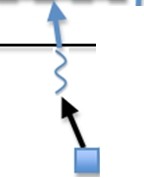 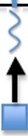 if( (x_locations_dev[id] > infected_x_locations_dev[i] - infection_radius) && (x_locations_dev[id] < infected_x_locations_dev[i] + infection_radius) && (y_locations_dev[id] > infected_y_locations_dev[i] - infection_radius) && (y_locations_dev[id]   <   infected_y_locations_dev[i]   +   infection_radius)   )then, the thread increments the number of infected people nearbynum_infected_nearby++;This is where a large chunk of the algorithm’s computation occurs. Each susceptible person must be computed with each infected person to determine how many infected people are nearby each person. Two nested loops means many computations. In this step, the computation is fairly simple, however. The thread simply increments the num_infected_nearby variable.Note in the code that if the number of infected nearby is greater than or equal to 1 and we have SHOW_RESULTS enabled, we increment the num_infection_attempts variable. This helps us keep track of the number of attempted infections, which will help us calculate the actual contagiousness of the disease at the end of the simulation.Similar to cuda_move(), we also need random numbers in this function. The difference is that we need integers between -1 and 1 in cuda_move() function but we need integers between 0 and 100 in this function. We obtain this random number using// generate a random number between 0 and 100int  rand_num  =  (int)(rand_nums[id]*100);where rand_nums is still an array of random floats between 0 and 1 and we can multiply it with 100 and cast it into a int.If there is at least one infected person nearby, and a random number less than 100 is less than or equal to the conta- giousness factor, thenif(num_infected_nearby  >=  1  &&  rand_num  <=  contagiousness_factor)The thread changes person’s state to infectedstates_dev[id]  =  INFECTED;So far the code is similar to the susceptible() function executed on the CPU end. However, things get trickier from here. Since every threads need to update counters like num_infected or num_susceptible if someone is infected, we have racing conditions. In order to handle racing conditions and to maximize performance at the same time, we use both cuda shared memory and cuda atomic operations to update counters.We use shared memory as temporary arrays to holds counters changed by each thread, then we would reduce this array to a single number. Finally, we use CUDA atomic operations to add the number back to actual counter.CUDA shared memory is cache assigned to each multiprocessor. In case some of you are not familiar with the concept of multiprocessor, you can think of multiprocessor is the physical phase of blocks in CUDA coding. A typical NVIDIA GPU card with Fermi architecture (perfectly fine if you don’t know what this is) supports maximum 1024 active threads per multiprocessor. This means that you can run 1024 threads concurrently on each multiprocessor. The reason we usually chose 128, 256 or 512 threads per block is that we want each multiprocessor can host exactly 8, 4 or 2 blocks on it.However, even if we use 128 threads per block when we launch the device functions, we don’t necessarily get 8 blocks per multiprocessor. Why? Because each multiprocessor has limited shared memory and registers available. GPU with Fermi architecture usually have 48KB of shared memory per multiprocessor, which means that if each block uses 8KB of shared memory, you can only initialize 6 blocks on each multiprocessor. For us, this is less of a concern because we only allocate four or five (later you will see why is four or five) arrays per block. Even we are using 1024 threads per block, we need maximum 5 * 1024 * sizeof(int) = 20KB, which is less than half of the shared memory available.We first need to find out how many counters need atomic operations, in this function, there are four of them: num_infected_dev, num_susceptible_dev, num_infection_attempts_dev and num_infections_dev. This is im- portant because we need to allocate enough memory when we invoke the device function calls. Since we have four counters need atomic operations, we need to allocate four arrays, each having the length of the numbers of threads per block. The following line declares the shared memory:/* CUDA  shared memory  allocation */extern    shared    int array[];This line suggests that we allocated an array of the data type int. However, it does not specify how long the array should be. Then, inside cuda_susceptible function, the following lines set up the four arrays we use for reduction.// set up shared memoryint  *num_infected  =  (int*)array;int  *num_susceptible  =  (int*)&num_infected[numThread];#ifdef SHOW_RESULTSint  *num_infection_attempts  =  (int*)&num_susceptible[numThread];int *num_infections = (int*)&num_infection_attempts[numThread];#endifwe set the pointer of the first array as the pointer of the shared memory array. Then, we set the pointer of the second array as the pointer exactly numThread away from the pointer of the first array. We are essentially dividing the initial shared memory array into four equal sized arrays.After shared memory setup, we need to reset the shared memory. So each thread set its corresponding shared memory elements to zero at the very beginning of the function.// reset the shared memorynum_infected[blockId]  =  0;num_susceptible[blockId]   =   0;#ifdef SHOW_RESULTSnum_infection_attempts[blockId]   =   0;num_infections[blockId]   =   0;#endifAgain this is very important. Shared memory will not clear itself after usage, and failing to clear shared memory before usage usually meaning you are starting from what ever values the shared memory is left with from last CUDA operations.When we are updating counters, instead of adding one to or subtracting one from the actual counter located on GPU device, in this case the num_infected_dev or num_susceptible_devcounter, we add one to or subtract one from the thread’s corresponding array elements.#ifdef SHOW_RESULTSnum_infection_attempts[blockId]++;#endif num_infected[blockId]++; num_susceptible[blockId]--;#ifdef SHOW_RESULTSnum_infections[blockId]++;#endifFinally, we need to add up the values in each array to obtain the final result. We do this using CUDA binary tree reduction. This is the official way to perform reduction operations in CUDA. The basic idea is that you create a half point on the array, use the first half thread to add the values of second half thread. This means that the array shrinks to one half of its original size. Then you can do another reduction, which will shrinks the array to one fourth of its original size. When the operation is done, the correct sum is stored at the first element of the array.The following is the implementation:i = numThread/2;while (i != 0) {if (blockId < i){num_infected[blockId] += num_infected[blockId + i]; num_susceptible[blockId] += num_susceptible[blockId + i];#ifdef SHOW_RESULTSnum_infection_attempts[blockId] += num_infection_attempts[blockId + i]; num_infections[blockId] += num_infections[blockId + i];#endif}     syncthreads(); i /= 2;}As you probably already see, one limitation of this operation is that the array size has to be the power of 2, which essentially meaning that the block size should be power of 2 as well. If we are dealing with problem size as large as tens of thousands even millions, this won’t hurt us because we are always initializing 128, 256, 512 or even 1024 threads per block. However, if we are dealing with problem size as small as 50, things gets a little bit tricker.Therefore, we put a if statement that checks whether the size of the block is power of 2 before we do any reduction operations. Such as:if(((numThread!=0)    &&    !(numThread    &    (numThread-1)))){if we indeed do not have some power of 2 many of threads in a block, we can use the first thread of the block to add all other entries in the array to the first element.if(blockId  ==  0)  {for(i=1;  i<numThread;  i++){ num_infected[0]   +=   num_infected[i];num_susceptible[0]   +=   num_susceptible[i];#ifdef SHOW_RESULTSnum_infection_attempts[0]    +=    num_infection_attempts[i]; num_infections[0]   +=   num_infections[i];#endif}}The good news is that when we run into this problem, normally means that we are dealing with a very small problem size, which should not affect the performance significantly. Notice that we could use the first thread to add up the values even if we have 128 or 256 threads per block, but the reduction takes 127 or 255 steps. However, the binary tree reduction takes 7 or 8 steps to do the same. This will make our program run much faster.Finally, the first thread update the acutal counter with the first value of the array. However, we still face racing condition because more than one block could be updating the actual counter at the same time. CUDA designs functions like atomicAdd to handle situations like this, it can slow down your program significantly if you use atomicAdd too much, but since we are doing this once per block per counter, we do not suffer too much from performance loss.if(blockId  ==  0)  {atomicAdd(num_infected_dev,   num_infected[0]); atomicAdd(num_susceptible_dev, num_susceptible[0]);#ifdef SHOW_RESULTSatomicAdd(num_infection_attempts_dev, num_infection_attempts[0]); atomicAdd(num_infections_dev, num_infections[0]);#endifNote in the  code that if  the infection  succeeds and we  have SHOW_RESULTS  enabled, we  increment the num_infections_dev variable. This helps us keep track of the actual number of infections, which will help us calculate the actual contagiousness of the disease at the end of the simulation.cuda_infected()This is a CUDA implementation of the infected() function in core functions chapter.If the person is infected and has been for the full duration of the disease, thenif(states_dev[id]  ==  INFECTED  &&  num_days_infected_dev[id]  ==  duration_of_disease)Note in the code that if we have SHOW_RESULTS enabled, we increment the num_recovery_attempts_dev vari- able. This helps us keep track of the number of attempted recoveries, which will help us calculate the actual deadliness of the disease at the end of the simulation.#ifdef SHOW_RESULTSnum_recovery_attempts[blockId]++;#endifAfter this, if a random number less than 100 is less than the deadliness factor, then// generate a random number between 0 and 100int  rand_num  =  (int)(rand_nums[id]*100);The thread changes the person’s state to dead// The thread changes the person’s state to deadstates_dev[id]  =  DEAD;and then the thread updates the counters// The thread updates the counters num_dead[blockId]++; num_infected[blockId]--;#ifdef SHOW_RESULTSnum_deaths[blockId]++;#endif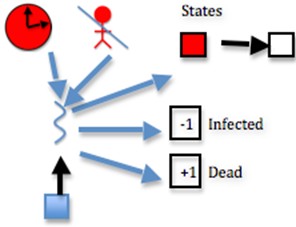 This step is effectively the same as function susceptible, considering deadliness instead of contagiousness. The differ- ence here is the following step:if a random number less than 100 is less than the deadliness factor, the thread changes the person’s state to immune// The thread changes the person’s state to immunestates_dev[id] =  IMMUNE;and then thread updates the counters// The thread updates the counters num_immune[blockId]++; num_infected[blockId]--;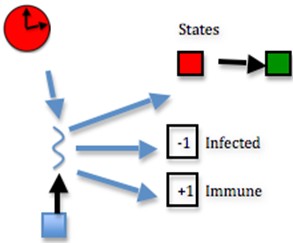 If deadliness fails, then immunity succeeds.Note in the code that if the person dies and we have SHOW_RESULTS enabled, we increment the num_deaths_dev variable. This helps us keep track of the actual number of deaths, which will help us calculate the actual deadliness of the disease at the end of the simulation.Note that the reduction process is the same as the susceptible_cuda() function, which involves shared memory reduc- tion and CUDA atomic operations. The only difference is that we have five counters to reduce instead of four. This will be reflected when we assign shared memory space for each block.cuda_update_days_infected()This is the CUDA implementation of the update_days_infected() function in core functions chapter.If the person is infected, thenif(states_dev[id] == INFECTED)Increment the number of days the person has been infected// Increment the number of days the person has been infectednum_days_infected_dev[id]++;11.4 Change function calls in Pandemic.c FileSince we are not using core functions in Core.h file and we are using device functions on CUDA device, we need to change function calls in main() function.Before changing function calls, we first need to include Cuda.cu file before we can use any of the functions in it.#include "Infection.h"#include "CUDA.cu"#include "Finalize.h"Then we need to create a cuda structure.struct  cuda_t  cuda;Finally, we replace the four core function calls with a single function call. Why only one function call? Because calling a CUDA function is more complicated than calling a normal function, and we want to keep all the CUDA code together in the same file. Therefore, we created a cuda_run() function.11.4.1 cuda_run()This function will execute the CUDA device functions.We first use cudaMemcpy() to copy data on host memory to GPU device memory. Since all of the code only performs one day’s simulation, we need to put cuda_run() function inside a loop. One could call all the cudaMemcpy() functions in each iteration, or we could divide them into two categories, those that requires constantly communicating with CPU and those who do not.After careful examination of the code, it is not hard to find out that some functions, especially MPI functions, on host end need infected_x_locations and infected_y_locations to share infected information to all other nodes. They also need these arrays to do display. Therefore, in every iteration, we need to copy these two arrays to GPU device and copy then back to host after execution. However, other arrays or counters can reside on card from start to finish without re-copy from host to GPU device. Therefore, we implement cudaMemcpy() functions in the following fashion,// copy infected locations to device in EVERY ITERATIONcudaMemcpy(cuda->their_infected_x_locations_dev,   global->their_infected_x_locations,   cuda->their cudaMemcpy(cuda->their_infected_y_locations_dev,   global->their_infected_y_locations,   cuda->their// copy other information to device only in FIRST ITERATION// we don’t need to copy these information every iteration// becuase they can be reused in each iteration without any// process at the host end.if(our->current_day   ==   0){// copy arrays in our structcudaMemcpy(cuda->our_x_locations_dev, our->our_x_locations, cuda->our_size, cudaMemcpyHostTo cudaMemcpy(cuda->our_y_locations_dev, our->our_y_locations, cuda->our_size, cudaMemcpyHostTo cudaMemcpy(cuda->our_states_dev, our->our_states, cuda->our_states_size, cudaMemcpyHostToDev cudaMemcpy(cuda->our_num_days_infected_dev, our->our_num_days_infected, cuda->our_size,// copy states counters in our structcudaMemcpy(cuda->our_num_susceptible_dev, &our->our_num_susceptible, sizeof(int), cudaMemcpy cudaMemcpy(cuda->our_num_immune_dev, &our->our_num_immune, sizeof(int), cudaMemcpyHostToDevi cudaMemcpy(cuda->our_num_dead_dev, &our->our_num_dead, sizeof(int), cudaMemcpyHostToDevice); cudaMemcpy(cuda->our_num_infected_dev, &our->our_num_infected, sizeof(int), cudaMemcpyHostTo#ifdef SHOW_RESULTS// variables in stats data are initialized as doubles, yet CUDA// atomic operations prefer integer than doubles. Therefore, we// cast doubles to integer before the cudaMemcpy operations.cuda->our_num_infections_int     =     (int)stats->our_num_infections;cuda->our_num_infection_attempts_int     =     (int)stats->our_num_infection_attempts; cuda->our_num_deaths_int   =   (int)stats->our_num_deaths;cuda->our_num_recovery_attempts_int      =      (int)stats->our_num_recovery_attempts;// copy stats variables in stats structcudaMemcpy(cuda->our_num_infections_dev, &cuda->our_num_infections_int, sizeof(int), cudaMem cudaMemcpy(cuda->our_num_infection_attempts_dev, &cuda->our_num_infection_attempts_int, size cudaMemcpy(cuda->our_num_deaths_dev, &cuda->our_num_deaths_int, sizeof(int), cudaMemcpyHostT cudaMemcpy(cuda->our_num_recovery_attempts_dev, &cuda->our_num_recovery_attempts_int, sizeof#endif}where if(our->current_day == 0) makes sure that most of the data only gets copied in the first iteration, instead of in every iteration.Another thing you probably noticed is that we cast stats counters to int before sending them to the GPU device memory.cuda->our_num_infections_int     =     (int)stats->our_num_infections;cuda->our_num_infection_attempts_int     =     (int)stats->our_num_infection_attempts; cuda->our_num_deaths_int   =   (int)stats->our_num_deaths;cuda->our_num_recovery_attempts_int      =      (int)stats->our_num_recovery_attempts;This is because that variables in stats structure are initialized as doubles, but CUDA atomic operations prefer integer. Since we always perform integer operations on stats counters (either add one or subtract one), we can first cast them into int, and we can later cast them back to double after device function’s execution.After the copying the data, we need to generate the random numbers. Recall that we performed the first three steps of the seven steps CUDA random number generation process, the next step, or the fourth step is:Generate random numbers with curandGenerate() or another generation function.curandGenerateUniform(gen, rand_nums, 2 * our->our_number_of_people);Notice that we are generating twice many of total people number of random numbers. This is because the next device function call is cuda_move(), which moves every person in both x direction and y direction.Then, we can call device functions from host:// execute  device  code  on  updating  people’s  movement int  environment_width  =  constant->environment_width; int   environment_height   =   constant->environment_height;cuda_move<<<cuda->numBlock, cuda->numThread>>>(cuda->our_states_dev, cuda->our_x_locations_dev,    cuda->our_y_locations_dev,    DEAD,environment_width,  environment_height,  rand_nums,  our->our_number_of_people);// Sync ThreadscudaThreadSynchronize();// generate our_number_of_people many of randome numbers.curandGenerateUniform(gen,  rand_nums,  our->our_number_of_people);// execute device code on susceptible peopleint   infection_radius   =   constant->infection_radius;int   contagiousness_factor   =   constant->contagiousness_factor;int  total_num_infected  =  global->total_num_infected;cuda_susceptible<<<cuda->numBlock, cuda->numThread, 4*cuda->numThread*sizeof(int)>>>( cuda->our_states_dev,  cuda->our_x_locations_dev,  cuda->our_y_locations_dev,cuda->their_infected_x_locations_dev,  cuda->their_infected_y_locations_dev, cuda->our_num_infected_dev,  cuda->our_num_susceptible_dev,cuda->our_num_infection_attempts_dev,    cuda->our_num_infections_dev, rand_nums,   total_num_infected,   infection_radius, contagiousness_factor, SUSCEPTIBLE, INFECTED);// Sync ThreadscudaThreadSynchronize();// generate our_number_of_people many of randome numbers.curandGenerateUniform(gen,  rand_nums,  our->our_number_of_people);// execute device code on infected peopleint   duration_of_disease   =   constant->duration_of_disease;int   deadliness_factor   =   constant->deadliness_factor;cuda_infected<<<cuda->numBlock,   cuda->numThread,   5*cuda->numThread*sizeof(int)>>>( cuda->our_states_dev,    cuda->our_num_days_infected_dev,cuda->our_num_recovery_attempts_dev, cuda->our_num_deaths_dev, cuda->our_num_infected_dev,  cuda->our_num_immune_dev,cuda->our_num_dead_dev,    duration_of_disease,    deadliness_factor, IMMUNE, DEAD, INFECTED, rand_nums);// Sync ThreadscudaThreadSynchronize();// execute device code to update infected dayscuda_update_days_infected<<<cuda->numBlock,  cuda->numThread>>>(cuda->our_states_dev,   cuda->our_num_days_infected_dev,   INFECTED);// Sync ThreadscudaThreadSynchronize();Most of the device function calls are straight forward, however, two things needed to be pointed out. First is that we perform the 5th step and 6th step of CUDA random number generation process in between, which areUse the results.If desired, generate more random numbers with more calls to curandGenerate().Another thing is that when calling cuda_susceptible() and cuda_infected() functions, we passed a third argument other than numThread and numBlock to device function.cuda_susceptible<<<cuda->numBlock,   cuda->numThread,   4*cuda->numThread*sizeof(int)>>>( cuda_infected<<<cuda->numBlock,   cuda->numThread,   5*cuda->numThread*sizeof(int)>>>(The third parameter is the size of the shared memory, which depends on how many counters we need to reduce in each function.Finally, we need to copy GPU device data back to host. However, just like when we copy data from host to GPU device, we need to differentiate data that needs to be copied in every iteration and those that needs to be copied only once. In this case, we need to copy arrays x_locations, y_locations and states back to host memory. This is because MPI functions will need them to perform Allgather() and Allgatherv() operations. We also copied counter num_infected back because we need it in other functions as well.As  for  other  arrays  or  counters,  we  can  copy  them  back  in  the  last  iteration.    Notice  that  we  never  copynum_infected_days array back to host memory, this is because non of the host functions need this array.// copy our locations, our states and our_num_infected back to host// in EVERY ITERATIONcudaMemcpy(our->our_x_locations, cuda->our_x_locations_dev, cuda->our_size, cudaMemcpyDeviceToHo cudaMemcpy(our->our_y_locations, cuda->our_y_locations_dev, cuda->our_size, cudaMemcpyDeviceToHo cudaMemcpy(our->our_states, cuda->our_states_dev, cuda->our_states_size, cudaMemcpyDeviceToHost) cudaMemcpy(&our->our_num_infected,  cuda->our_num_infected_dev,  sizeof(int),  cudaMemcpyDeviceToHo// copy other information back to host only in LAST ITERATION// we only copy the counters back for results calculation.// we don’t need to copy our_num_days_infected back.if(our->current_day    ==    constant->total_number_of_days){// copy states counters in our structcudaMemcpy(&our->our_num_susceptible, cuda->our_num_susceptible_dev, sizeof(int), cudaMemcpy cudaMemcpy(&our->our_num_immune, cuda->our_num_immune_dev, sizeof(int), cudaMemcpyDeviceToHo cudaMemcpy(&our->our_num_dead, cuda->our_num_dead_dev, sizeof(int), cudaMemcpyDeviceToHost);#ifdef SHOW_RESULTS// copy stats variables in stats structcudaMemcpy(&cuda->our_num_infections_int, cuda->our_num_infections_dev, sizeof(int), cudaMem cudaMemcpy(&cuda->our_num_infection_attempts_int, cuda->our_num_infection_attempts_dev, size cudaMemcpy(&cuda->our_num_deaths_int, cuda->our_num_deaths_dev, sizeof(int), cudaMemcpyDevic cudaMemcpy(&cuda->our_num_recovery_attempts_int, cuda->our_num_recovery_attempts_dev, sizeof// cast interger back to double after the cudaMemcpy operations.stats->our_num_infections    =    (double)cuda->our_num_infections_int;stats->our_num_infection_attempts     =     (double)cuda->our_num_infection_attempts_int; stats->our_num_deaths  =  (double)cuda->our_num_deaths_int;stats->our_num_recovery_attempts      =      (double)cuda->our_num_recovery_attempts_int;#endif}11.5 In Finalize.hAfter the CUDA operations, we need to perform clean up operations, such as free memory allocated on device and destroy random number generator. All these operations are packed in the cuda_finish() function in the CUDA.cu file. However, we still need to call this function from somewhere. We decided to call this function inside cleanup() function in Finalize.h file.Just like modifying Initialize.h, we first need to include CUDA.cu file,#include "CUDA.cu"	// for cuda_finish()Then we can call the cuda_finish() functioncuda_finish(cuda);11.5.1 cuda_finish()This function will finish the CUDA environment.After allocating all the arrays and counters on GPU device memory, we need to free them.// free the memory  on  the GPU// arrays in global and our struct cudaFree(cuda->their_infected_x_locations_dev); cudaFree(cuda->their_infected_y_locations_dev); cudaFree(cuda->our_x_locations_dev); cudaFree(cuda->our_y_locations_dev); cudaFree(cuda->our_states_dev);cudaFree(cuda->our_num_days_infected_dev);// states  counters  in  our  struct cudaFree(cuda->our_num_susceptible_dev); cudaFree(cuda->our_num_immune_dev); cudaFree(cuda->our_num_dead_dev); cudaFree(cuda->our_num_infected_dev);#ifdef SHOW_RESULTS// stats  variables  in  stats  struct cudaFree(cuda->our_num_infections_dev); cudaFree(cuda->our_num_infection_attempts_dev); cudaFree(cuda->our_num_deaths_dev); cudaFree(cuda->our_num_recovery_attempts_dev);#endifFurther, the last step of CUDA random number generation process is:Clean up with curandDestroyGenerator().// array to hold random numbercudaFree(rand_nums);// destroy cuda random number generatorcurandDestroyGenerator(gen);Hitting the next links takes you from one chapter to another and previous takes you back one chapter.File NameFunctionsPandemic.cHolds All the function callsDefaults.hData structure and default valuesInitialize.hInitialize the runtime environmentInfection.hFind and share all infected personsDisplay.hDisplay everyone’s state and locationCore.hUse serial or OpenMP for core operationsFinalize.hFinalize the run time environment--I t lI	I	,'It-II--I t lI	I	,'It-II1	',<--.	',',	Ir- -	',l- -	I1	',<--.	',',	Ir- -	',l- -	II tLI tL"'t-